Board Nomination FormYour TMO needs more new committee members please indicate below if you are interested in being a member of the committee and have your say in how your TMO’s money is spent to improve the quality of your home and surrounding area.  We need your views and ideas to make it workPlease fill in your details if you are interested and return the form to the TMO office at:13 Daniel House, Cranston Estate, and London N1 5EH or email your completed form to cranstontmo@hotmail.co.uk……………………………………………………………………………………………………………………….I would like to be a TMO Committee Member				Name:Address:Telephone No:Email: I can be contacted between:             am                                                    pm 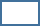 Please indicate briefly what areas you are interested in Housing finance                                      Bookkeeping                                         Business planning                                Repairs and estate services               Health & safety                                    Employment law                                  Tenant participation                           Community events                              Block/Estate inspections                    Communications                                 Funding                                                 Other please stateFor office use only: date nomination form received: